Étude de cas : BAES (Analyse comparative de produits similaires)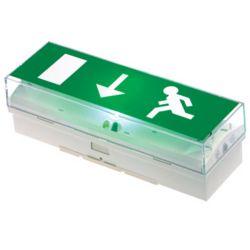 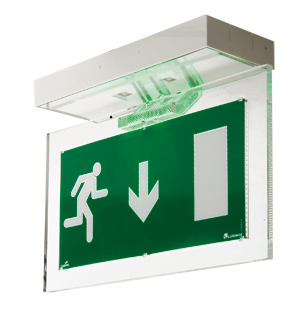 PRÉSENTATION Contexte de l'étude :Après avoir réalisé l'analyse fonctionnelle d'un Bloc Autonome de Sécurité, on peut constater que l'environnement est une préoccupation importante au même titre que les réglementations de sécurité. Pour communiquer sur ses produits, l’entreprise LUMINOX souhaiterait mettre en avant si possible le caractère passif du Bloc Autonome d'Éclairage de Sécurité éco conçu de dernière génération. Pour cela à partir d’un outil d’analyse du cycle de vie vous allez réaliser une analyse comparative des quatre produits proposés.Pour rédiger votre analyse environnementale vous suivrez la démarche suivante :Réflexion sur les flux de référence des modèles étudiésAnalyse comparative des impacts environnementaux des 4 produits concurrents à l'aide du logiciel Bilan Produit 2008.Puis nous conclurons quant à la possibilité de qualifier le modèle planète60D de passif.NOTA : On peut qualifier un produit de passif si l’impact sur l’environnement de la phase d’utilisation du produit est négligeable lorsque l’on prend en compte l’ensemble du cycle de vie de celui-ci.Bilan d’analyse fonctionnelle :Définition du besoin auquel répond un B.A.E.S.Environnement du produit en phase d'utilisation et fonctions de serviceFP1 : Assurer l'éclairage d'évacuation pour le balisage.FP2 : Assurer l'éclairage d'ambiance anti-panique.FC1 : Se raccorder à l'énergie électrique de l'établissementFC2 : Etre autonome en énergieFC3 : Respecter les normes environnementalesFC4 : Etre esthétiqueFC5 : Résister au milieu ambiantFC6 : Permettre les opérations de vérification et de maintenanceExtrait du cahier des charges fonctionnel d'un BAES :F0 – Flexibilité nulle : performance impérative, rigoureusement non négociableF1 – Flexibilité très faible : performance reconnue comme nécessaire par les spécificités. A ne remettre en cause qu’avec une très solide contrepartieF2 – Flexibilité faible : performance connue du spécificateur mais pouvant être réexaminéeF3 – Flexibilité large : peut être ajustée pour améliorer la compétitivité globale du produitL’inventaire des processus du modèle L8570 :Descriptif des quatre modèlesTRAVAIL DEMANDÉDéfinir les évolutions constructivesA partir du descriptif des différents modèles, présenté sous forme de tableau, décrire quelles sont les évolutions constructives que l'on constate ?Information matériaux :ABS : ter polymère Acrylonitrile-Butadiène-Styrène découvert en 1946, matériau thermoplastique faisant partie de la famille des Polymères styréniques. Cette famille englobe le polystyrène (PS) découvert en 1930, le polystyrène expansible (PSE) découvert en 1951.PC : PolyCarbonate, matériau thermoplastique découvert en 1957, c'est un plastique "technique" extrêmement résistant aux chocs et possédant une bonne tenue à la chaleur.PMMA : Polyméthacrylate de méthyle, que les scientifiques paresseux appellent PMMA, est un thermoplastique transparent, utilisé pour remplacer le verre, pour des vitres incassables. La compagnie chimique Rohm and Haas fabrique des fenêtres en PMMA et l'appelle Plexiglas.Réflexion sur l'unité fonctionnelle et les flux de référenceHypothèses d'étude à prendre en compte :Etude réalisée sur 2 ans pour chaque bloc et pour la fonction "Assurer l'éclairage de sécurité"Frontière d'étude : Pas de prise en compte de la production des composants d'éclairage et des opérations de maintenance et de "re-lampage" pour les 4 modèles. Aucune donnée sur le transport des matières premières sur le site de fabrication ou des éventuels composants sous traités.La norme impose un cycle de décharge et de recharge des batteries tous les mois. Cette consommation énergétique sera négligée en première approche lors de la phase d'utilisation du produit.Unité Fonctionnelle : Dans notre cas d'étude, suivant la réglementation, un BAES lors d’une coupure générale doit éclairer pendant 1h à 45 lumensPar conséquent, UF = Baliser l’évacuation pendant 1h à 45 lumens, à tout moment pendant 2 ans.Scénario de transport en deux temps :1/ De l'usine de production vers les sites de distributions (438 km en moyenne)2/ Du site de distribution au site d'installation (43km en moyenne)Scénario de fin de vie : Déchets encombrantsDéfinir dans le tableau ci-dessous, à partir de l'unité fonctionnelle et des durées d'usage des modèles, les flux de référence à prendre en compte pour chaque modèle lors des Analyses de Cycle de Vie.NOTA : Dans le logiciel "Bilan Produit" apparaît la notion de Coefficient d'Unité Fonctionnelle qui n'est pas évidente à prendre en compte, car s'appliquant à toutes les phases du cycle de vie. Nous adopterons pour tous les modèles un CUF=1 et veillerons à bien appliquer dans le logiciel les flux de référence calculés précédemment.Analyse du cycle de vie de chaque modèleA l'aide du logiciel Bilan produit 2008, réaliser l'analyse de cycle de vie de chacun des quatre modèles présentés. Pour chaque modèle, préciser :La phase du cycle de vie la plus impactanteL'impact environnemental le plus marquéLes constituants du produits les plus impactantsCONCLUSIONSAprès avoir réalisé l'étude de chaque modèle il est possible par l'intermédiaire du logiciel Bilan Produit 2008 de comparer entre eux ces différents modèles. A partir des résultats de cette étude comparative préciser :Si les évolutions constructives s'inscrivent dans une démarche de respect de l'environnement :Conclure quant à l'objectif de l'étude.Fonctions de serviceCritères d'appréciationNiveau/FlexibilitéFP1 : Assurer l'éclairage d'évacuation pour le balisageAllumageAutomatique – F0FP1 : Assurer l'éclairage d'évacuation pour le balisageEclairement45 lumens minimum – F0FP1 : Assurer l'éclairage d'évacuation pour le balisageVisibilité15m maximum– F1FP1 : Assurer l'éclairage d'évacuation pour le balisageType de lampeIncandescent ou à ledOu Fluorescent permanentOu Fluo non permanent (SATI)FP2 : Assurer l'éclairage d'ambiance anti-paniqueAllumageEn permanence – F0FP2 : Assurer l'éclairage d'ambiance anti-paniqueEclairement/m² 5 lumens/m² – F0FP2 : Assurer l'éclairage d'ambiance anti-paniqueVisibilité4 fois hauteur au sol maxi – F1FP2 : Assurer l'éclairage d'ambiance anti-paniqueType d'éclairage Incandescent ou à ledOu Fluo non permanent (SATI)FC1 : Se raccorder à l'énergie électrique de l'établissement Energie disponible230V 50Hz – F0FC2 : Etre autonome en énergieDurée d'autonomieDéclenchement1h mini – F0Automatique – F1FC3 : Respecter les normes environnementalesRohs (Matières dangereuses)Directive 2002/95/CE et Décision de la commission du 13 octobre 2005 modifiant la directive précédenteFC3 : Respecter les normes environnementalesWEEE (Déchets électriques)Directive 2003/108/CEFC3 : Respecter les normes environnementalesPiles et accumulateursDirective 2006/66/CEFC3 : Respecter les normes environnementalesEmballagesLa directive 2004/12/CE du parlement européen et du conseil du 11 février modifiant la directive 94/62/CEFC4 : Etre esthétiqueEncombrementA définirFC5 : Résister au milieu ambiantDegré de protection IP/IKSelon le type d'établissement – F1FC6 : Permettre les opérations de vérification et de maintenancePériodicité typeNorme NFC 71 830 – F0FC6 : Permettre les opérations de vérification et de maintenanceQualificationNorme NFC 71 830 – F0Luminox L8570(année 1996)Luminox STD65C(année 2007)Luminox Planète60C(année 2007)Luminox Planète60D(année 2007)PatèreABS 39gABS 32gPC 40gPC 38gBloc de jonctionABS 11gABS 11gABS 10g2 ABS 3CorpsABS 108gABS 103gPC 114gPC 45gRéflecteurPC 61gPC 59gPC 69gPC 26gVisserieAcier zingué 2,5gAcier zingué 0,5gAcier zingué 0,5gAcier zingué 1gDiffuseurPC 103gPC 99PC 93gPMMA 197gLampe témoin2gIncandescantE 10 1,52 Leds vertes2 Leds vertesLampe de secours2gIncandescantE 10 5g1 Tube CCFL 1g2 Leds vertesBatteries d'accumulateurNi-Cd 252,5gNi-Cd 246 gNi-Cd 135gNi-Cd 88gCircuit impriméEpoxy/Cuivre 52gEpoxy/Cuivre 44gEpoxy/Cuivre 24,5gEpoxy/Cuivre 14gComposants électroniques214g183g48g14gEmballageCarton 50gCarton 33gCarton 30gCarton 124g + Papier de soie 3gNoticePapier 6gPapier 5gPapier 5gPapier 5gDegré de Protection IP/IK42 /0542 /0742 / 0742 / 07Durée d'usage (Garantie)2 ans2 ans4 ansGarantie 4 ans pour les blocs et 2 ans pour les luminairesPuissance consommée7 W7 W0,7 W0,5 WSupport PlafondPMMA 25gSupport MuralPMMA 21gAutonomie générale1 h1 h1 h1 hMasse totale0,847 kg (Hors emballage)0,784 kg (Hors emballage)0,535 kg (Hors emballage)0,472 kg (Hors emballage)Flux lumineux60 lumens45 lumens70 lumens45 lumensLuminox L8570(année 1996)Luminox STD65C(année 2007)Luminox Planète60C(année 2007)Luminox Planète60D(année 2007)Unité fonctionnelleNombre de bloc à considérerNombre de transport à considérerEnergie consommée